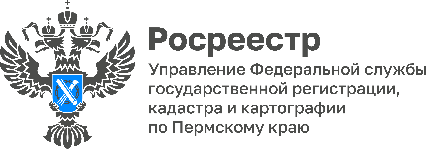 ПРЕСС-РЕЛИЗВ августе жители Прикамья построили 972 дома В августе Управление Росреестра по Пермскому краю поставило на государственный кадастровый учет 972 индивидуальных жилых дома общей площадью 115 807 кв.м. Это на 15% выше показателя аналогичного периода прошлого года: в августе 2022 жители Прикамья построили 843 дома и на 20% больше, чем в июле текущего года.Стандартному индивидуальному жилищному строительству соответствует 644 дома (площадь дома не более 150 кв.м, расположен на земельном участке площадью не более 1500 кв.м.).Больше всего зарегистрировано индивидуальных жилых домов в Пермском муниципальном округе - 337 домов общей площадью 36 310 кв.м. На втором месте – город Пермь, где построено 88 домов общей площадью 13 813 кв.м. На третьем месте – Кунгурский муниципальный округ с 63 домами и площадью 6 734 кв.м. Четвертое место занял – Краснокамский городской округ, где построено 52 дома общей площадью 5 878 кв.м. В городе Березники построено 46 домов площадью 5 506 кв.м.Одноэтажное строительство составляет 49,9% (485) от всех построенных домов, двухэтажные дома – 49,1 % (477), трехэтажные дома – 1% (10). При этом за 8 месяцев 2023 только в августе 2023 процент одноэтажного строительства выше двухэтажного строительства.Об Управлении Росреестра по Пермскому краюУправление Федеральной службы государственной регистрации, кадастра и картографии (Росреестр) по Пермскому краю осуществляет функции по государственному кадастровому учету и государственной регистрации прав на недвижимое имущество и сделок с ним, государственного мониторинга земель, государственному надзору в области геодезии, картографии и земельному надзору, надзору за деятельностью саморегулируемых организаций кадастровых инженеров и арбитражных управляющих. Руководитель Управления Росреестра по Пермскому краю – Лариса Аржевитина.Контакты для СМИПресс-служба Управления Федеральной службы 
государственной регистрации, кадастра и картографии (Росреестр) по Пермскому краю+7 (342) 205-95-58 (доб. 3214, 3216, 3219)614990, г. Пермь, ул. Ленина, д. 66/2press@r59.rosreestr.ruhttp://rosreestr.gov.ru/ 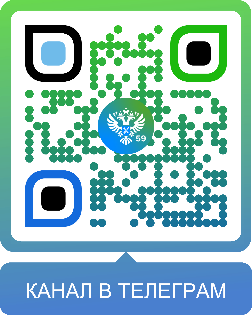 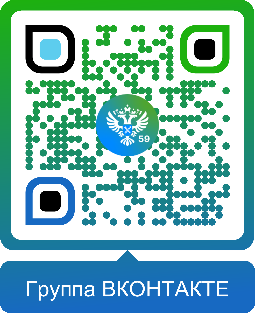 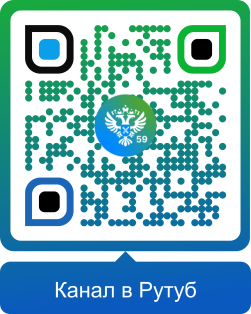 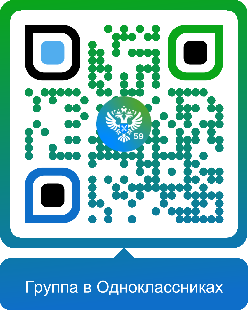 ВКонтакте:https://vk.com/rosreestr_59Телеграм:https://t.me/rosreestr_59Одноклассники:https://ok.ru/rosreestr59Рутуб:https://rutube.ru/channel/30420290